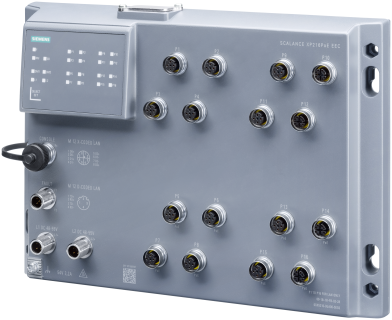 Управляемые коммутаторы Industrial Ethernet линейки продуктов SCALANCE 
XB-200 с 8 или 16 портами Ethernet оптимально подходят для проектирования концепций автоматизации сетей Industrial Ethernet с линейной и кольцевой структурой или со структурой типа «звезда» без использования шкафа управления. Они имеют прочный плоский металлический корпус IP65/67, до 4 портов Гбит и до 4 портов PoE для вариантов с использованием Power-over-Ethernet (PoE).Коммутаторы SCALANCE XP-200 – правильный выбор для надежной коммуникации в суровых условиях.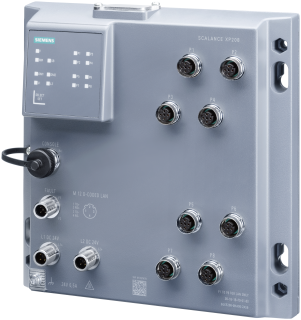 	SCALANCE XP208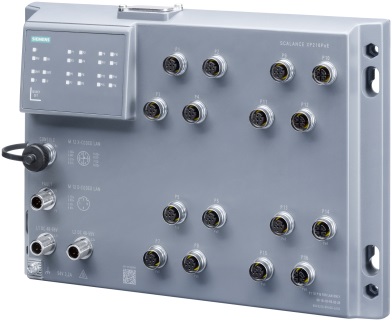 Преимущества для клиента	SCALANCE XP208Проектирование линейных и кольцевых структур Industrial Ethernet или структур типа «звезда» для сетей, в которых требуется высокий уровень доступности или дистанционная диагностика, без использования шкафа управления	SCALANCE XP208Широкие возможности для монтажа, в том числе установка вне шкафа управления на держатель модуля SIMATIC, профильный монтаж ITEM или настенный монтаж	SCALANCE XP208Широкие возможности использования благодаря наличию различных функций (VLAN, HRP stand by, MRP, SNMP, RSTP)	SCALANCE XP208Комплексная диагностика через SNMP, интегрированный веб-сервер и CLI, дополнительно – простая диагностика на месте благодаря наличию выделенной светодиодной секции 	SCALANCE XP216 Высокая доступность оборудования благодаря наличию резервного источника питания, резервные сетевые структуры, предотвращение петель коммутации, простая замена устройств благодаря съемному модулю памяти C-PLUGОсновные особенностиОсновные особенностиОсновные особенностиОсновные особенностиОсновные особенностиОсновные особенности 	SCALANCE XP216PoE EEC 	SCALANCE XP216PoE EECЭксплуатация во взрывоопасных зонах (ATEX Zone 2, IECEx)Эксплуатация во взрывоопасных зонах (ATEX Zone 2, IECEx)Эксплуатация во взрывоопасных зонах (ATEX Zone 2, IECEx)Эксплуатация во взрывоопасных зонах (ATEX Zone 2, IECEx)Эксплуатация во взрывоопасных зонах (ATEX Zone 2, IECEx)Эксплуатация во взрывоопасных зонах (ATEX Zone 2, IECEx) 	SCALANCE XP216PoE EEC 	SCALANCE XP216PoE EECВозможность передачи Гбит и электропитание конечных устройств PoEВозможность передачи Гбит и электропитание конечных устройств PoEВозможность передачи Гбит и электропитание конечных устройств PoEВозможность передачи Гбит и электропитание конечных устройств PoEВозможность передачи Гбит и электропитание конечных устройств PoEВозможность передачи Гбит и электропитание конечных устройств PoE 	SCALANCE XP216PoE EEC 	SCALANCE XP216PoE EECЭксплуатационная надежность в промышленной среде благодаря прочному металлическому корпусу со степенью защиты IP65 и диапазону температур от -40 °C до +70 °CЭксплуатационная надежность в промышленной среде благодаря прочному металлическому корпусу со степенью защиты IP65 и диапазону температур от -40 °C до +70 °CЭксплуатационная надежность в промышленной среде благодаря прочному металлическому корпусу со степенью защиты IP65 и диапазону температур от -40 °C до +70 °CЭксплуатационная надежность в промышленной среде благодаря прочному металлическому корпусу со степенью защиты IP65 и диапазону температур от -40 °C до +70 °CЭксплуатационная надежность в промышленной среде благодаря прочному металлическому корпусу со степенью защиты IP65 и диапазону температур от -40 °C до +70 °CЭксплуатационная надежность в промышленной среде благодаря прочному металлическому корпусу со степенью защиты IP65 и диапазону температур от -40 °C до +70 °C 	SCALANCE XP216PoE EEC 	SCALANCE XP216PoE EECПоддержка коммуникации в реальном времени на выбор посредством PROFINET или EtherNet/IPПоддержка коммуникации в реальном времени на выбор посредством PROFINET или EtherNet/IPПоддержка коммуникации в реальном времени на выбор посредством PROFINET или EtherNet/IPПоддержка коммуникации в реальном времени на выбор посредством PROFINET или EtherNet/IPПоддержка коммуникации в реальном времени на выбор посредством PROFINET или EtherNet/IPПоддержка коммуникации в реальном времени на выбор посредством PROFINET или EtherNet/IP 	SCALANCE XP216PoE EEC 	SCALANCE XP216PoE EECПримеры использования Примеры использования Примеры использования Примеры использования Примеры использования Примеры использования Примеры использования Примеры использования  	
SCALANCE XP208 и SCALANCE XP216 для автоматизации	SCALANCE XP208 с C-PLUG
производственных процессов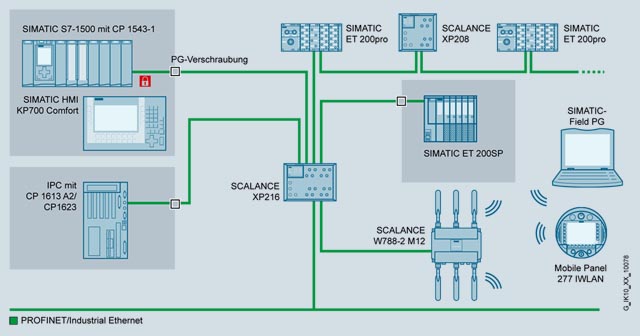 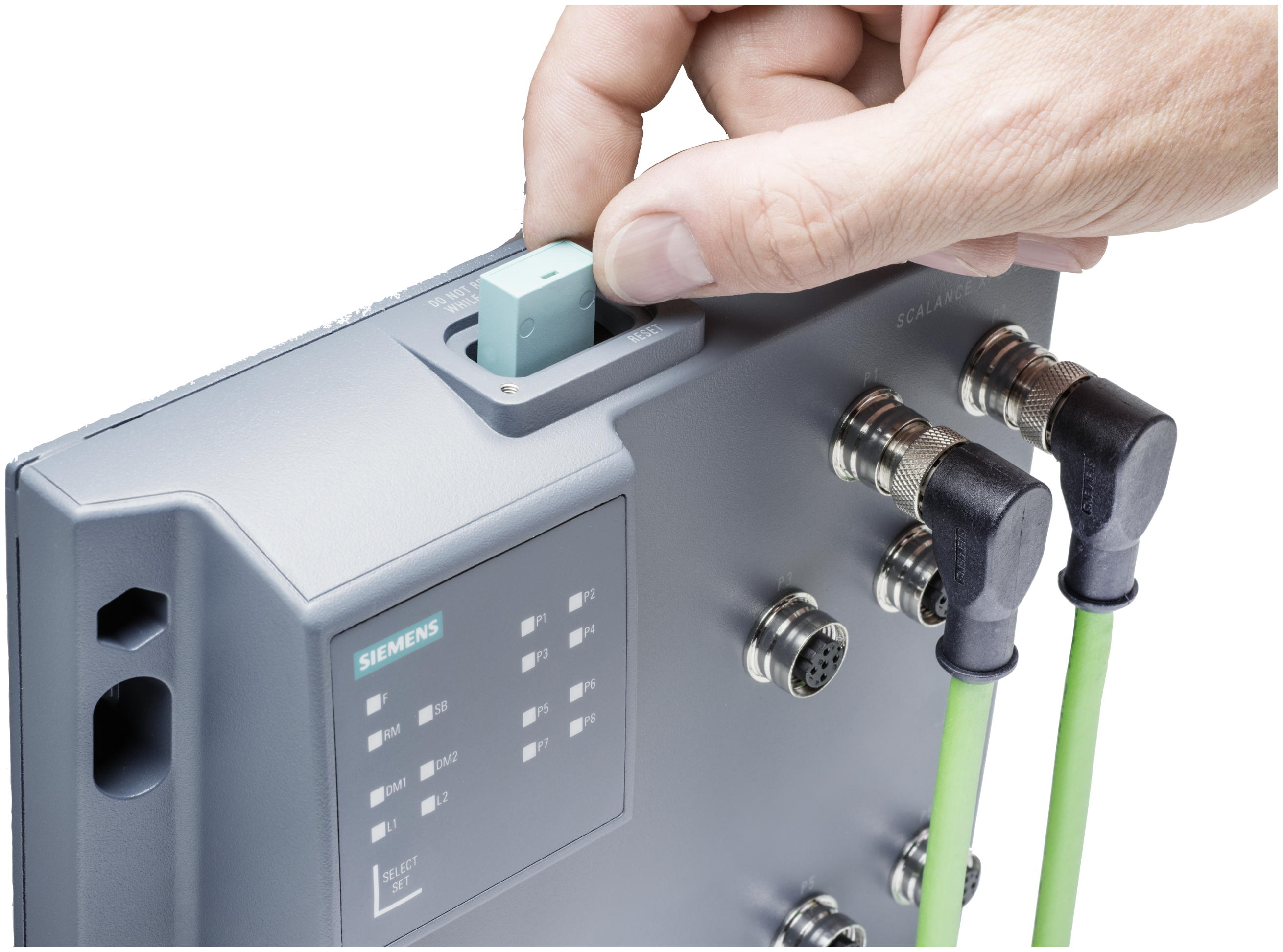  	
SCALANCE XP208 и SCALANCE XP216 для автоматизации	SCALANCE XP208 с C-PLUG
производственных процессов 	
SCALANCE XP208 и SCALANCE XP216 для автоматизации	SCALANCE XP208 с C-PLUG
производственных процессов 	
SCALANCE XP208 и SCALANCE XP216 для автоматизации	SCALANCE XP208 с C-PLUG
производственных процессов 	
SCALANCE XP208 и SCALANCE XP216 для автоматизации	SCALANCE XP208 с C-PLUG
производственных процессов 	
SCALANCE XP208 и SCALANCE XP216 для автоматизации	SCALANCE XP208 с C-PLUG
производственных процессов 	
SCALANCE XP208 и SCALANCE XP216 для автоматизации	SCALANCE XP208 с C-PLUG
производственных процессов 	
SCALANCE XP208 и SCALANCE XP216 для автоматизации	SCALANCE XP208 с C-PLUG
производственных процессовАссортимент продукции в деталяхАссортимент продукции в деталяхАссортимент продукции в деталяхАссортимент продукции в деталяхАссортимент продукции в деталяхАссортимент продукции в деталяхАссортимент продукции в деталяхАссортимент продукции в деталяхИзделиеИзделиеОписаниеОписаниеОписаниеОписаниеОписаниеЗаказной номерSCALANCE XP208SCALANCE XP2088 портов M12, 10/100 Мбит/с8 портов M12, 10/100 Мбит/с8 портов M12, 10/100 Мбит/с8 портов M12, 10/100 Мбит/с8 портов M12, 10/100 Мбит/с6GK5208-0HA00-2AS6SCALANCE XP216SCALANCE XP21612 портов M12, 10/100 Мбит/с
4 порта M12, 10/100/1000 Мбит/с12 портов M12, 10/100 Мбит/с
4 порта M12, 10/100/1000 Мбит/с12 портов M12, 10/100 Мбит/с
4 порта M12, 10/100/1000 Мбит/с12 портов M12, 10/100 Мбит/с
4 порта M12, 10/100/1000 Мбит/с12 портов M12, 10/100 Мбит/с
4 порта M12, 10/100/1000 Мбит/с6GK5216-0HA00-2AS6Устройства EEC имеют сертификаты для использования в железнодорожных перевозках (EN 50155, EN 45545)Устройства EEC имеют сертификаты для использования в железнодорожных перевозках (EN 50155, EN 45545)Устройства EEC имеют сертификаты для использования в железнодорожных перевозках (EN 50155, EN 45545)Устройства EEC имеют сертификаты для использования в железнодорожных перевозках (EN 50155, EN 45545)Устройства EEC имеют сертификаты для использования в железнодорожных перевозках (EN 50155, EN 45545)Устройства EEC имеют сертификаты для использования в железнодорожных перевозках (EN 50155, EN 45545)Устройства EEC имеют сертификаты для использования в железнодорожных перевозках (EN 50155, EN 45545)Устройства EEC имеют сертификаты для использования в железнодорожных перевозках (EN 50155, EN 45545)SCALANCE XP208EECSCALANCE XP208EEC8 портов M12, 10/100 Мбит/с8 портов M12, 10/100 Мбит/с8 портов M12, 10/100 Мбит/с8 портов M12, 10/100 Мбит/с8 портов M12, 10/100 Мбит/с6GK5208-0HA00-2ES6SCALANCE XP208PoE EECSCALANCE XP208PoE EEC4 порта M12, 10/100 Мбит/с 
4 порта PoE M12, 10/100 Мбит/с4 порта M12, 10/100 Мбит/с 
4 порта PoE M12, 10/100 Мбит/с4 порта M12, 10/100 Мбит/с 
4 порта PoE M12, 10/100 Мбит/с4 порта M12, 10/100 Мбит/с 
4 порта PoE M12, 10/100 Мбит/с4 порта M12, 10/100 Мбит/с 
4 порта PoE M12, 10/100 Мбит/с6GK5208-0UA00-5ES6SCALANCE XP216EECSCALANCE XP216EEC12 портов M12, 10/100 Мбит/с
4 порта M12, 10/100/1000 Мбит/с12 портов M12, 10/100 Мбит/с
4 порта M12, 10/100/1000 Мбит/с12 портов M12, 10/100 Мбит/с
4 порта M12, 10/100/1000 Мбит/с12 портов M12, 10/100 Мбит/с
4 порта M12, 10/100/1000 Мбит/с12 портов M12, 10/100 Мбит/с
4 порта M12, 10/100/1000 Мбит/с6GK5216-0HA00-2ES6SCALANCE XP216PoE EECSCALANCE XP216PoE EEC10 портов M12, 10/100 Мбит/с
2 порта PoE M12, 10/100 Мбит/с
2 порта M12, 10/100/1000 Мбит/с 
2 порта PoE M12, 10/100/1000 Мбит/с10 портов M12, 10/100 Мбит/с
2 порта PoE M12, 10/100 Мбит/с
2 порта M12, 10/100/1000 Мбит/с 
2 порта PoE M12, 10/100/1000 Мбит/с10 портов M12, 10/100 Мбит/с
2 порта PoE M12, 10/100 Мбит/с
2 порта M12, 10/100/1000 Мбит/с 
2 порта PoE M12, 10/100/1000 Мбит/с10 портов M12, 10/100 Мбит/с
2 порта PoE M12, 10/100 Мбит/с
2 порта M12, 10/100/1000 Мбит/с 
2 порта PoE M12, 10/100/1000 Мбит/с10 портов M12, 10/100 Мбит/с
2 порта PoE M12, 10/100 Мбит/с
2 порта M12, 10/100/1000 Мбит/с 
2 порта PoE M12, 10/100/1000 Мбит/с6GK5216-0UA00-5ES6АксессуарыАксессуарыАксессуарыАксессуарыАксессуарыАксессуарыАксессуарыАксессуарыSITOP PSU100PSITOP PSU100PРегулируемый источник питания IP67
Вход: 120/230 В переменного тока; выход: 24 В постоянного тока /5 AРегулируемый источник питания IP67
Вход: 120/230 В переменного тока; выход: 24 В постоянного тока /5 AРегулируемый источник питания IP67
Вход: 120/230 В переменного тока; выход: 24 В постоянного тока /5 AРегулируемый источник питания IP67
Вход: 120/230 В переменного тока; выход: 24 В постоянного тока /5 AРегулируемый источник питания IP67
Вход: 120/230 В переменного тока; выход: 24 В постоянного тока /5 A6EP1333-7CA00SIMATIC DPSIMATIC DPДержатель модуля, узкая конструкция, для модулей ввода-вывода ET 200 PRO, длина 500 ммДержатель модуля, узкая конструкция, для модулей ввода-вывода ET 200 PRO, длина 500 ммДержатель модуля, узкая конструкция, для модулей ввода-вывода ET 200 PRO, длина 500 ммДержатель модуля, узкая конструкция, для модулей ввода-вывода ET 200 PRO, длина 500 ммДержатель модуля, узкая конструкция, для модулей ввода-вывода ET 200 PRO, длина 500 мм6ES7194-4GA00-0AA0IE M12 Panel Feedthrough IE M12 Panel Feedthrough Ввод для шкафа управления для перехода с технологии подключения M12 (кодировка D) (IP65) на технологию подключения RJ45 (IP20)Ввод для шкафа управления для перехода с технологии подключения M12 (кодировка D) (IP65) на технологию подключения RJ45 (IP20)Ввод для шкафа управления для перехода с технологии подключения M12 (кодировка D) (IP65) на технологию подключения RJ45 (IP20)Ввод для шкафа управления для перехода с технологии подключения M12 (кодировка D) (IP65) на технологию подключения RJ45 (IP20)Ввод для шкафа управления для перехода с технологии подключения M12 (кодировка D) (IP65) на технологию подключения RJ45 (IP20)6GK1901-0DM20-2AA5Подробную информацию о вариантах устройства и принадлежностях см. в обзоре для заказа «SCALANCE X – управляемые коммутаторы Industrial Ethernet» и в руководстве по выбору TIA Selection Tool: www.siemens.com/tstcloud Информацию о штекерах и кабелях, подходящих для промышленного использования, см. в обзоре для заказа «Кабельные технологии для автоматизации промышленных и энергетических систем»Подробную информацию о вариантах устройства и принадлежностях см. в обзоре для заказа «SCALANCE X – управляемые коммутаторы Industrial Ethernet» и в руководстве по выбору TIA Selection Tool: www.siemens.com/tstcloud Информацию о штекерах и кабелях, подходящих для промышленного использования, см. в обзоре для заказа «Кабельные технологии для автоматизации промышленных и энергетических систем»Подробную информацию о вариантах устройства и принадлежностях см. в обзоре для заказа «SCALANCE X – управляемые коммутаторы Industrial Ethernet» и в руководстве по выбору TIA Selection Tool: www.siemens.com/tstcloud Информацию о штекерах и кабелях, подходящих для промышленного использования, см. в обзоре для заказа «Кабельные технологии для автоматизации промышленных и энергетических систем»Подробную информацию о вариантах устройства и принадлежностях см. в обзоре для заказа «SCALANCE X – управляемые коммутаторы Industrial Ethernet» и в руководстве по выбору TIA Selection Tool: www.siemens.com/tstcloud Информацию о штекерах и кабелях, подходящих для промышленного использования, см. в обзоре для заказа «Кабельные технологии для автоматизации промышленных и энергетических систем»Подробную информацию о вариантах устройства и принадлежностях см. в обзоре для заказа «SCALANCE X – управляемые коммутаторы Industrial Ethernet» и в руководстве по выбору TIA Selection Tool: www.siemens.com/tstcloud Информацию о штекерах и кабелях, подходящих для промышленного использования, см. в обзоре для заказа «Кабельные технологии для автоматизации промышленных и энергетических систем»Подробную информацию о вариантах устройства и принадлежностях см. в обзоре для заказа «SCALANCE X – управляемые коммутаторы Industrial Ethernet» и в руководстве по выбору TIA Selection Tool: www.siemens.com/tstcloud Информацию о штекерах и кабелях, подходящих для промышленного использования, см. в обзоре для заказа «Кабельные технологии для автоматизации промышленных и энергетических систем»Подробную информацию о вариантах устройства и принадлежностях см. в обзоре для заказа «SCALANCE X – управляемые коммутаторы Industrial Ethernet» и в руководстве по выбору TIA Selection Tool: www.siemens.com/tstcloud Информацию о штекерах и кабелях, подходящих для промышленного использования, см. в обзоре для заказа «Кабельные технологии для автоматизации промышленных и энергетических систем»Подробную информацию о вариантах устройства и принадлежностях см. в обзоре для заказа «SCALANCE X – управляемые коммутаторы Industrial Ethernet» и в руководстве по выбору TIA Selection Tool: www.siemens.com/tstcloud Информацию о штекерах и кабелях, подходящих для промышленного использования, см. в обзоре для заказа «Кабельные технологии для автоматизации промышленных и энергетических систем»Siemens AG
Process Industries and DrivesProcess AutomationPostbox 48 48
90026 NÜRNBERGDEUTSCHLANDОставляем за собой право на внесение изменений, 04/18
© Siemens AG 2018Оставляем за собой право на внесение изменений, 04/18
© Siemens AG 2018Оставляем за собой право на внесение изменений, 04/18
© Siemens AG 2018Права на внесение изменений и наличие ошибок сохранены. Сведения в этом документе содержат описания или технические характеристики, которые в конкретных случаях использования не всегда соответствуют приведенным здесь данным и которые вследствие развития техники могли быть уже изменены. Характеристики только тогда являются обязательными, когда они четко согласованы в рамках заключенного договора.Права на внесение изменений и наличие ошибок сохранены. Сведения в этом документе содержат описания или технические характеристики, которые в конкретных случаях использования не всегда соответствуют приведенным здесь данным и которые вследствие развития техники могли быть уже изменены. Характеристики только тогда являются обязательными, когда они четко согласованы в рамках заключенного договора.Права на внесение изменений и наличие ошибок сохранены. Сведения в этом документе содержат описания или технические характеристики, которые в конкретных случаях использования не всегда соответствуют приведенным здесь данным и которые вследствие развития техники могли быть уже изменены. Характеристики только тогда являются обязательными, когда они четко согласованы в рамках заключенного договора.Права на внесение изменений и наличие ошибок сохранены. Сведения в этом документе содержат описания или технические характеристики, которые в конкретных случаях использования не всегда соответствуют приведенным здесь данным и которые вследствие развития техники могли быть уже изменены. Характеристики только тогда являются обязательными, когда они четко согласованы в рамках заключенного договора.